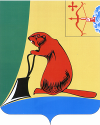 Заключениена проект решения Тужинской районной Думы «О бюджете Тужинского муниципального района на 2017 год и на плановый период 2018 и 2019 годов».Проект решения Тужинской районной Думы «О бюджете Тужинского муниципального района на 2017 год и на плановый период 2018 и 2019 годов» (далее - Проект) администрацией Тужинского муниципального района направлен на рассмотрение Тужинской районной Думе 09.11.2016 года, что соответствует статье 30 Положения о бюджетном процессе в муниципальном образовании Тужинский муниципальный район, утверждённого решением Тужинской районной Думы от 12.12.2008 № 36/288 (далее – Положение).Формирование бюджета муниципального образования на 2017 год (далее – Бюджет) и на плановый период 2018 и 2019 годов осуществлялось в соответствии с направлениями, определёнными Бюджетным посланием Губернатора области Законодательному Собранию Кировской области, Бюджетным посланием главы муниципального района Тужинской районной Думе, прогнозом социально-экономического развития Тужинского муниципального района, муниципальными программами Тужинского района.	Проектом предлагается утвердить основные характеристики Бюджета:доходы – 141 591,5 тыс. рублей;расходы – 143 064,5 тыс. рублей;дефицит – 1 473 тыс. рублей.Доходы БюджетаПроектом предлагается утвердить доходы Бюджета в размере 141 591,5 тыс. рублей, что на 7 520,1 тыс. рублей, или на 5 % меньше уточнённого плана 2016 года, за счёт планирования безвозмездных поступлений в меньшем на 7 712,2 тыс. рублей объёме.Собственные доходы Бюджета без учета безвозмездных поступлений планируются в размере 31 494,4тыс. рублей, что на 192,1 тыс. рублей, или на 0,6 % больше уточнённого плана текущего года. Собственные доходы составляют 22,2 % от общей суммы доходов Бюджета.тыс. рублейНалоговые доходыНалоговые доходы Бюджета планируются в объёме 20 952,9 тыс. рублей и увеличатся по сравнению с уточнённым планом 2016 года на 578,3 тыс. рублей, или на 2,8 %.Удельный вес налоговых доходов в собственных доходах Бюджета – 66,5 %.Основные источники налоговых поступлений в 2017 году:налог на доходы физических лиц – 8 447,1тыс. рублей, или 40,3 % от общего объёма налоговых доходов;налог, взимаемый с применением упрощённой системы налогообложения – 4 993,1 тыс. рублей, или 23,8 %;акцизы – 3 519,1 тыс. рублей, или 16,8 %;единый налог на вменённый доход – 2 085,7 тыс. рублей, или 10 %.	тыс. рублейНеналоговые доходыНеналоговые доходы Бюджета планируются в объёме 10 541,5 тыс. рублей, что ниже оценки поступлений текущего года на 386,2 тыс. рублей, или на 3,5 %.Удельный вес неналоговых доходов в собственных доходах Бюджета – 33,5 %.Объёмы поступлений основных неналоговых доходов на 2017 год представлены в нижеследующей таблице:тыс. рублейОсновные источники неналоговых доходов в 2017 году:доходы от оказания платных услуг – 8 109,1 тыс. рублей, или 76,9 % от общей суммы;доходы от использования муниципального имущества (аренда земли, аренда имущества, прочие доходы от использования имущества и прав, находящихся в муниципальной собственности) – 1 728 тыс. рублей, или 16,4%.Безвозмездные поступленияФормирование безвозмездных поступлений осуществлялось в соответствии с прогнозом закона Кировской области «Об областном бюджете на 2017 год и на плановый период 2018 и 2019 годов» и ожидаемых поступлений текущего года.тыс. рублейБезвозмездные поступления предусмотрены в сумме 110 097,1 тыс. рублей, что составляет 77,8 % от общей суммы доходов Бюджета. По сравнению с уточнённым планом текущего года безвозмездные поступления уменьшатся на 7 712,2 тыс. рублей, или на 6,5 %.Снижение безвозмездных поступлений к уровню текущего года объясняется отсутствием утверждённых к финансированию из областного бюджета субсидий на развитие общественной инфраструктуры муниципальных образований Кировской области в 2017 году.Расходы Бюджетатыс. рублейПроектом предлагается утвердить расходы Бюджета в размере 143 064,5 тыс. рублей, что на 9 184,8 тыс. рублей, или на 6 % ниже уточнённого плана 2016 года.Ниже уточнённого плана текущего года планируются расходы по следующим разделам:«Общегосударственные вопросы» на 751,3 тыс. рублей, или на 3,2 %;«Национальная экономика» на 3 404,4 тыс. рублей, или на 14,1 %;«Образование» на 1 189 тыс. рублей, или на 1,8 %;«Культура и кинематография» на 633,4 тыс. рублей, или на 5,5 %;«Физическая культура и спорт» на 1 474,6 тыс. рублей, или на 95,7 %;«Обслуживание муниципального долга» на 102,1 тыс. рублей, или на 12,4 %;«Межбюджетные трансферты» на 1 914,5 тыс. рублей, или на 14,2 %.Выше уточнённого плана текущего года планируются расходы по следующим разделам:«Национальная оборона» на 10,3 тыс. рублей, или на 2,8 %;«Национальная безопасность и правоохранительная деятельность» на 52,2 тыс. рублей, или на 7,6 %;«Социальная политика» на 222 тыс. рублей, или на 2,1 %.Расходы по разделу «Охрана окружающей среды» планируются на уровне 2016 года.Муниципальные программыБюджет является программным. Проектом предполагается финансирование 15 муниципальных программ на общую сумму 141 586,7 тыс. рублей.Вне рамок муниципальных программ предусмотрены расходы на главу муниципального образования, Контрольно-счётную комиссию района.В соответствии с п. 2.15. постановления администрации Тужинского муниципального района от 19.02.2015 № 89 «О разработке, реализации и оценке эффективности реализации муниципальных программ Тужинского муниципального района», муниципальные программы подлежат приведению в соответствие с объёмами бюджетных ассигнований, утверждёнными сводной бюджетной росписью Бюджета по состоянию на 31 декабря, в срок до 01.02.2017.Дефицит Бюджета.Проектом предлагается утвердить дефицит Бюджета в сумме 1 473 тыс. рублей.Размер дефицита Бюджета соответствует ст.92.1 Бюджетного кодекса Российской Федерации.Проектом определено два источника финансирования дефицита Бюджета согласно статье 96 БК РФ:изменение остатков средств на счетах по учёту средств бюджета муниципального района на 01.01.2017 года – 473 тыс. рублей;разница между полученными и погашенными муниципальным образованием кредитами кредитных организаций - 1 000 тыс. рублей.Муниципальный долгМуниципальные заимствования в Бюджете планируются в сумме 13 000 рублей. Верхний предел муниципального долга на 01.01.2018 года прогнозируется в сумме 14 500 тыс. рублей, в том числе: верхний предел долга по муниципальным гарантиям - равный нулю.Величина муниципального долга не превышает предел, установленный Бюджетным кодексом Российской Федерации.Анализ работы участников бюджетного процесса по формированию проекта Бюджета, применение ими нормативной правовой базы.Работа участников бюджетного процесса по формированию проекта Бюджета проводилась в соответствии с постановлением администрации Тужинского муниципального района от 29.06.2016 № 203 «О мерах по составлению проекта бюджета муниципального образования Тужинский муниципальный район на 2017 год и на плановый период 2018-2019 годов» (далее – Постановление).Постановление принято своевременно, в соответствии со статьёй 25 Положения.В нарушение пункта 3.4.2. Постановления отделом по экономике и прогнозированию администрации района несвоевременно (с опозданием на 29 дней) представлен в финансовое управление прогнозный перечень муниципальных программ.В нарушение пункта 6.3.2. Постановления главными распорядителями средств бюджета муниципального района не представлен (срок до 01.09.2016) утверждённый перечень подведомственных получателей бюджетных средств.Цифровые показатели пункта 8 Проекта не соответствуют цифровым показателям приложений № 16,17 к Проекту.В Проект необходимо внесение изменений и уточнение формулировок.ВыводыПроект соответствует нормам бюджетного законодательства.Предложения1.Устранить отмеченные проверкой нарушения.2.Проект Бюджета (с учётом изменений и уточнением формулировок) принять.О выполнении предложений представить информацию в Контрольно-счётную комиссию к 30.12.2016 года.ПредседательКонтрольно-счётной комиссииТужинского муниципального района			                 А.С. Таймаров08.12.2016 г.ПоказателиОжидаемое 2016 годСтруктура %2017 прогнозСтруктура %2017 к 20162017 к 2016ПоказателиОжидаемое 2016 годСтруктура %2017 прогнозСтруктура %В суммеВ %Доходы, всего149 111,6100141 591,5100-7 520,1-5в том числе:Налоговые доходы20 374,613,720 952,914,8578,32,8Неналоговые доходы10 927,77,310 541,57,4-386,2-3,5Безвозмездные поступления117 809,379110 097,177,8-7 712,2-6,5Показатели2016 оценкаСтруктура %2017 прогнозСтруктура %2017 к 2016 + - сумма2017 к 2016 +- %Налоговые доходы (всего)20 374,610020 952,9100578,32,8НДФЛ8 890,643,78 447,140,3-443,5-5Акцизы2 781,713,73 519,116,8737,426,5Единый сельхозналог420,253,90,311,928,3Налог, взимаемый с применением УСНО4 837,223,74 993,123,8155,93,2Единый налог на вменённый доход2 0079,82 085,71078,73,9Налог, взимаемый в связи с применением патентной системы налогообложения452,32,2648,23,1195,943,3Налог на имущество организаций1 103,85,4986,84,7-117-10,6Государственная пошлина2601,32191-41-15,8ПоказателиОжидаемое 2016 годСтруктура %Прогноз 2017 годСтруктура %2017 к 2016 +-сумма2017 к 2016 +- %Неналоговые доходы, всего в том числе:10 927,710010 541,5100-386,2-3,5Доходы от использования муниципального имущества1 80716,51 72816,4-79-4,4Платежи при пользовании природными ресурсами175,21,6195,41,920,211,5Доходы от оказания платных услуг7 577,669,48 109,176,9531,57Доходы от продажи материальных и нематериальных активов1 105,910,12502,4-855,9-77,4Штрафы, санкции, возмещение ущерба2622,42592,4-3-1,1Показатели2016 оценка2017 прогноз2017 к 2016 +- сумма2017 к 2016 +- %Безвозмездные поступления, всего117 809,3110 097,1-7 712,2-6,5 том числе:Дотации26 13726 7606232,4Субсидии38 970,937 088,6-1 882,3-4,8Субвенции52 141,546 248,5-5 893-11,3Иные межбюджетные трансферты517,30-517,3Прочие безвозмездные поступления500-50Возврат остатков субсидий, субвенций и иных межбюджетных трансфертов.-7,4РасходыРаздел2016 оценка2017 прогноз2017 к 2016 +-сумма2017 к 2016 +-%Всего расходов00152 249,3143 064,5-9 184,8-6Общегосударственные вопросы0123 381,422 630,1-751,3-3,2Национальная оборона02369,3379,610,32,8Национальная безопасность и правоохранительная деятельность03687,2739,452,27,6Национальная экономика0424 102,220 697,8-3 404,4-14,1в т.ч. дорожное хозяйство15 963,517 826,11 862,611,7Охрана окружающей среды0628028000Образование0765 543,564 354,5-1 189-1,8Культура и кинематография0811 531,710 898,3-633,4-5,5Социальная политика1010 548,710 770,72222,1Физическая культура и спорт111 541,667-1 474,6-95,7Обслуживание муниципального долга13822,1720-102,1-12,4Межбюджетные трансферты1413 441,611 527,1-1 914,5-14,2